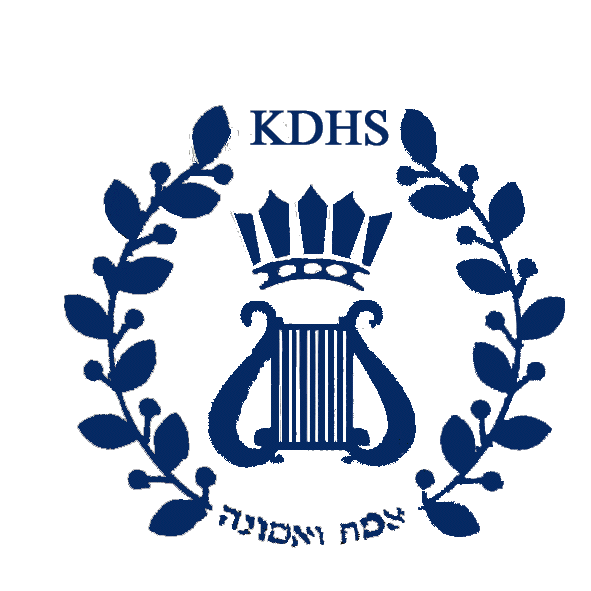 The KING DAVID HIGH SCHOOLSAFER RECRUITMENT POLICY INTRODUCTION The safe recruitment of staff in schools is the first step to safeguarding and promoting the welfare of children in education.  The King David High School is committed to safeguarding and promoting the welfare of all pupils in its care.  As an employer, the school expects all staff and volunteers to share this commitment. AIMS AND OBJECTIVES The aims of the Safer Recruitment policy is to help deter, reject or identify people who might abuse pupils or are otherwise unsuited to working with them by having appropriate procedures for appointing staff.   The aims of the School's recruitment policy are as follows: to ensure that the best possible staff are recruited on the basis of their merits, abilities and suitability for the position; to ensure that all job applicants are considered equally and consistently; to ensure that no job applicant is treated unfairly on any grounds including race, colour, nationality, ethnic or national origin, religion or religious belief, sex or sexual orientation, marital or civil partner status, disability or age; to ensure compliance with all relevant legislation, recommendations and guidance including the statutory guidance published by the Department for Education (DfE), Keeping Children Safe in Education - September 2018 (KCSIE), the Prevent Duty Guidance for England and Wales 2015 (the Prevent Duty Guidance) and any guidance or code of practice published by the Disclosure and Barring Service (DBS); and to ensure that the School meets its commitment to safeguarding and promoting the welfare of children and young people by carrying out all necessary pre-employment checks. Employees involved in the recruitment and selection of staff are responsible for familiarising themselves with and complying with the provisions of this policy. The School has a principle of open competition in its approach to recruitment and will seek to recruit the best applicant for the job.  The recruitment and selection process should ensure the identification of the person best suited to the job at the school based on the applicant’s abilities, qualification, experience and merit. The recruitment and selection of staff will be conducted in a professional, timely and responsive manner and in compliance with current employment legislation, and relevant safeguarding legislation and statutory guidance.If a member of staff involved in the recruitment process has a close personal or familial relationship with an applicant they must declare it as soon as they are aware of the individual’s application and avoid any involvement in the recruitment and selection decision-making process. The school aims to operate this procedure consistently and thoroughly while obtaining, collating, analysing and evaluating information from and about applicants applying for job vacancies at The King David High School. ROLES AND RESPONSIBILTIES It is the responsibility of the governing body to: Ensure the school has effective policies and procedures in place for recruitment of all staff and volunteers in accordance with DfE guidance and legal requirements. Monitor the school’s compliance with them. Definition of Regulated Activity and Frequency Any position undertaken at, or on behalf of the School will amount to "regulated activity" if it is carried out: frequently, meaning once a week or more; or overnight, meaning between 2.00 am and 6.00 am; or satisfies the "period condition", meaning four times or more in a 30-day period; and provides the opportunity for contact with children. Roles which are carried out on an unpaid/voluntary basis will only amount to regulated activity if, in addition to the above, they are carried out on an unsupervised basis.  The School is not permitted to check the Children's Barred List unless an individual will be engaging in "regulated activity".  The School is required to carry out an enhanced DBS check for all staff, supply staff and governors who will be engaging in regulated activity.  However, the School can also carry out an enhanced DBS check on a person who would be carrying out regulated activity but for the fact that they do not carry out their duties frequently enough i.e. roles which would amount to regulated activity if carried out more frequently. RECRUITMENT AND SELECTION PROCEDURE Advertising   To ensure equality of opportunity, the school will advertise all vacant posts to encourage as wide a field of applicant as possible, normally this entails an external advertisement.  Any advertisement will make clear the school’s commitment to safeguarding and promoting the welfare of children. All documentation relating to applicants will be treated confidentially in accordance with the Data Protection Act (DPA). Application Forms The King David High School uses its own application form and all applicants for employment will be required to complete an application form containing questions about their academic and full employment history and their suitability for the role (in addition all applicants are required to account for any gaps or discrepancies in employment history).  The application form will include the applicant’s declaration regarding convictions and working with children, and will make it clear that the post is exempt from the provisions of the Rehabilitation of Offenders Act 1974.  CVs will not be accepted. It is unlawful for the School to employ anyone who is barred from working with children.  It is a criminal offence for any person who is barred from working with children to apply for a position at the School.  All applicants will be made aware that providing false information is an offence and could result in the application being rejected, or summary dismissal if the applicant has been selected, and referral to the police and/or the DBS.  References References for short-listed applicants will be sent for immediately after short-listing.  The only exception is where an applicant has indicated on their application form that they do not wish their current employer to be contacted at that stage.  In such cases, this reference will be taken up immediately after interview.   All offers of employment will be subject to the receipt of a minimum of two references which are considered satisfactory by the School.  One of the references must be from the applicant's current or most recent employer.  References will always be sought and obtained directly from the referee and their purpose is to provide objective and factual information to support appointment decisions.   Any discrepancies or anomalies will be followed up.  Direct contact by phone may be undertaken with the referee to verify the reference.   The School does not accept open references, testimonials or references from relatives. Interviews There will be a face-to-face interview wherever possible, and a minimum of two interviewers will see the applicants for the vacant position.  The interview process will explore the applicant’s ability to carry out the job.  It will enable the panel to explore any anomalies or gaps which have been identified in order to satisfy themselves that the chosen applicant can meet the safeguarding criteria (in line with Safer Recruitment Training). Any information in regard to past disciplinary action or allegations, cautions or convictions will be discussed and considered in the circumstance of the individual case during the interview process, if it has been disclosed on the application form.   At least one member of any interviewing panel will have undertaken safer recruitment training or refresher training as applicable. 	Employment Checks An offer of appointment will be conditional and all successful candidates will be required to:Provide proof of identityComplete an enhanced DBS application and receive satisfactory clearanceProvide actual certificates of qualificationsComplete a confidential health questionnaireAll checks will be:Confirmed in writingDocumented and retained on the personnel fileRecorded on the school’s Single Central RecordFollowed up if they are unsatisfactory or if there are any discrepancies in the information received.Employment will commence subject to all checks and procedures being satisfactorily completed.InductionAll staff and volunteers who are new to the school will receive information on the school’s safeguarding policy and procedures and guidance on safe working practices which would include guidance on acceptable conduct/behaviour.  These expectations will form part of new staff members’ induction training.	Supply StaffThe King David High School will only use those agencies which operate a Safer Recruitment Policy and supply written confirmation that all relevant checks have been satisfactorily completed.  Any information disclosed as part of the DBS check will be treated confidentially.  These agencies should be able to demonstrate that their staff have received appropriate safeguarding training.The King David High School will carry out identity checks when the individual arrives at school.Peripatetic Staff The King David High School will require that all necessary checks and DBS requirements have been satisfactorily completed for peripatetic staff.This policy will be ratified by the Governing Body and will be reviewed in ……………………………………………………………Signed …………………………………………………..Dated ………………………